PARK LANE SCHOOL				PARENTS AND CARERS' VIEWS OF THE SCHOOLResults from Parents and Carers whose child started Park Lane School in September 2022. 65% of parents responded to the Questionnaire and results are listed below. Please add any additional comments you would like to make.Comments included:“I am happy N is making progress quickly with her speech. I appreciate everything the Forest teacher and other staff are doing”.“I couldn’t be happier with N’s current school. He thoroughly enjoys going to school”.“N got his place very last minute so information was too last minute, particularly transition sessions”. “Park Lane School has given my son a good start in life with his education. Staff are very warm and friendly. I love that they encourage reading. I get a daily update on progress via the home-school book”.“Brilliant school N is so happy to go (even early in the morning). This makes our mornings easier”.Strongly agreeAgreeDisagreeStrongly disagreeDon't know1My child enjoys school and is happy to come to school10412I feel that my child is safe and well cared for at school1143I am happy with the information I received before my child started school.10414The arrangements for my son/daughter to settle in when he/she started at the school were good965Transition visits were helpful to my child12216 The school communicates well with parents.967Staff including the head teacher are approachable if I have a concern. 123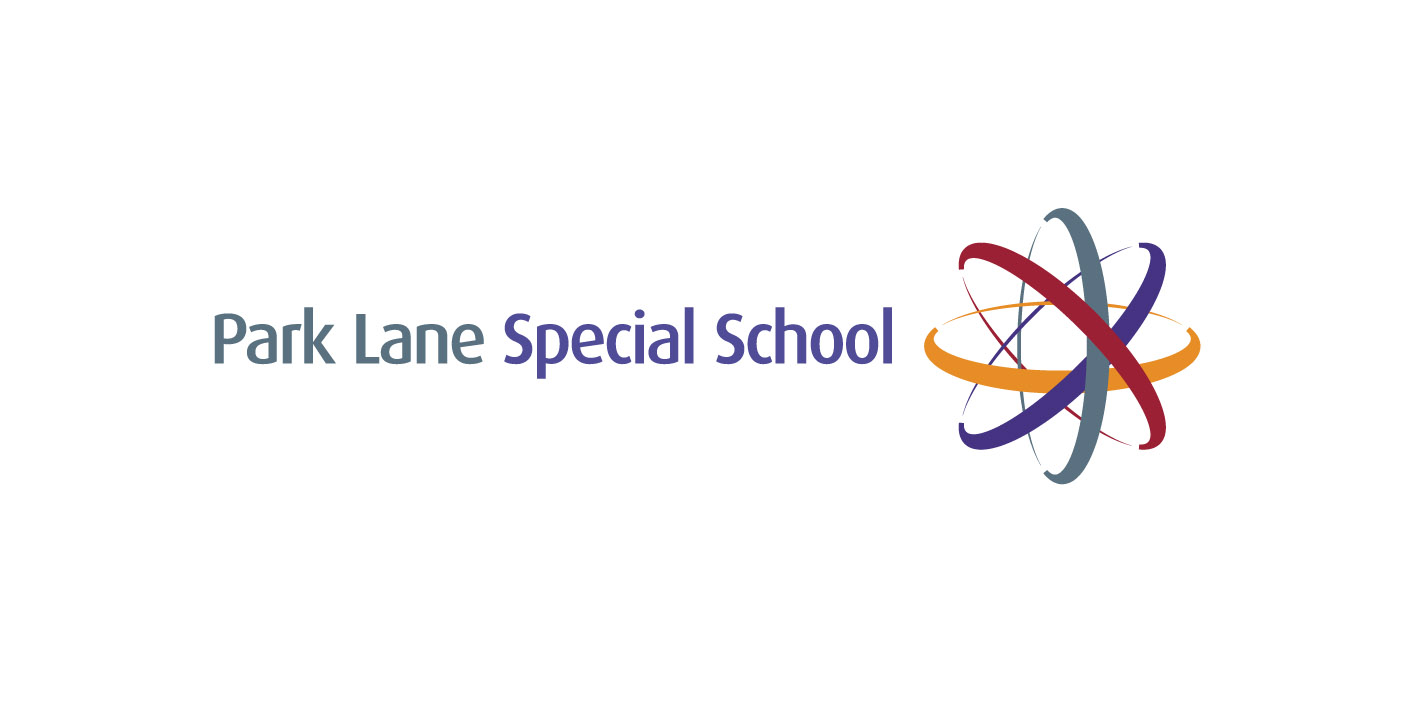 